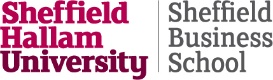 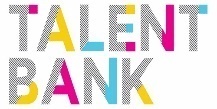 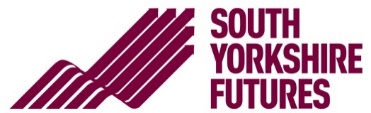 South Yorkshire Futures Coaching in Schools Project - Frequently Asked QuestionsPlease find below further information regarding the SYF coaching project. We hope this will answer any questions that you may have regarding the project however if there is anything else you do wish to ask then please do not hesitate to get in touch on the details below.What is South Yorkshire Futures?South Yorkshire Futures is a social mobility partnership committed to improving education and raising aspiration for young people in South Yorkshire – particularly those from disadvantaged backgrounds. The programme, led by Sheffield Hallam University and backed by the Department for Education - addresses the educational attainment and wellbeing of learners, and aims to develop a dedicated and talented workforce to support them.What is the South Yorkshire Futures Coaching in Schools Project?The SYF Coaching project is a focused intervention which aims to support young people on their educational journey through coaching. The project trains professionals from local businesses and the match them with Barnsley area school pupils to form a coaching relationship that would enable the pupils to develop aspirational life goals.How many positions are there?We are currently looking for 20 coaches however we also plan to recruit for another cohort in Spring 2020.Is there a selection process?There is no formal selection process however applications will be assessed on availability for training and commitment to the project. We aim to allocate places on a first come, first served basis.When will the training be?Training will take place on the below dates; you must be able to attend all of the sessions. Each day will run from 9.30apm – 4pm.Where will the training be held?The training will be held at Sheffield Hallam University's City Campus which is a short walk from Sheffield Train and Bus station. Exact room locations will be provided nearer the time.Who will be delivering the training?Tutors from the coaching and mentoring research unit within Sheffield Business School at Sheffield Hallam University.Why is the training over so many days?We appreciate that the training is a heavy commitment however this level of training aligns to the EMCC (European Mentoring & Coaching Council) practitioner level guidelines which will train you to provide effective coaching support to pupils.Will I gain an accredited qualification?The training is not currently accredited however we are working with the EMCC to gain this. Am I allowed to attend the training / do coaching in work time?This is completely up to your employer. Different organisations have different policies regarding training and volunteering, so we advise that you check before applying. In order to prevent letting our young people down, we require coaches who have the support of their employer or are prepared to use personal time to commit to the project.How is the course structured?There will be a mixture of learning, reflection and practice, initially with other members of the cohort in reflective practice groups before building up to work with pupils, directly supervised in the training workshop and then 1:1 with pupils at their school. Coaching supervisors will be provided and there will be a place for coaches to debrief experiences. Will there be lots of extra work?Most of the work and assessments will be within training. There will also be a short coaching log to complete after each session with your pupils plus an assignment. So that we can evaluate the project we will also ask for your feedback periodically.What support will I receive?You will receive a named tutor, and group supervision. You will also have a named contact within the South Yorkshire Futures team who you can contact at any time.Who will I be coaching and when?Upon completion of training you will be allocated a pupil in either Year 7 or Year 8 (11-13 years old) from Outwood Academy Shafton school in Barnsley who you will be asked to coach periodically throughout their educational journey. Each coaching session will be approximately 45 minutes to 1 hour. Your first coaching session with your pupil will form part of your final training session, to allow for feedback and reflection with your course tutor / peer group.Once trained and you have had your initial meeting with your pupil, you will be expected to make your own way to / from the school. We encourage our coach peer groups to keep in contact in order to share transport and experiences.I don't have a DBS check; will I need one?South Yorkshire Futures will arrange and pay for DBS checks for those who currently do not have one.Who can I contact if I have any questions?Helen Walker in the South Yorkshire Futures Team: H.Walker@shu.ac.uk or 0114 225 4191DatesDay 1Tuesday 10th DecemberDay 2Wednesday 11th DecemberDay 3Monday 20th JanuaryDay 4Tuesday 21st JanuarySchool visitDate TBC (but will be end Jan / early Feb)